ARTIKEL PENGARUH STRES KERJA DAN KOMPENSASITERHADAP MOTIVASI SERTA IMPLIKASINYA PADA KINERJA KARYAWAN TETAP DI SENTRAL PENGOLAHAN POS (SPP) BANDUNG 40400 PT POS INDONESIACITRA NURIFAZALIA DARADJATNPM : 178 020 069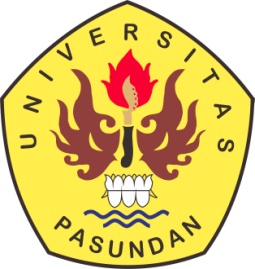 PROGRAM STUDI MAGISTER MANAJEMENPASCASARJANA UNIVERSITAS PASUNDANBANDUNG2019ABSTRAKPenelitian kuantitatif ini dilakukan untuk mengetahui pengaruh stres kerja dan kompensasi terhadap motivasi serta implikasinya pada kinerja karyawan tetap di Sentral Pengolahan Pos (SPP) Bandung 40400 PT Pos Indonesia. Teknik pengumpulan data yang digunakan meliputi wawancara, pengisian kuesioner dan penelitian kepustakaan. Kuesioner diberikan kepada 82 karyawan tetap, sesuai jumlah sampel yang telah ditentukan menggunakan teknik proportional random sampling. Skala yang dipakai dalam pembuatan kuesioner adalah semantic differential dengan lima pilihan jawaban. Peneliti memilih analisis jalur untuk melakukan analisa terhadap data yang terkumpul.Sesuai penelitian yang telah dilakukan, diperoleh hasil bahwa: 1) tingkat stres yang dialami karyawan cukup tinggi; 2) sistem kompensasi yang berlaku di perusahaan masih kurang baik, terbukti dari banyaknya keluhan yang diajukan karyawan; 3) tingkat motivasi karyawan cukup tinggi; dan 4) kinerja karyawan tergolong cukup baik. Selain itu untuk hasil analisis verifikatif, ditemukan bahwa: 1) kompensasi memicu timbulnya stres yang dialami karyawan; 2) terdapat pengaruh positif yang diberikan oleh stres dan kompensasi (baik secara parsial maupun simultan) terhadap motivasi karyawan; 3) terdapat pengaruh positif yang diberikan oleh stres terhadap kinerja karyawan; 4) kompensasi tidak memberikan pengaruh terhadap kinerja karyawan; 5) motivasi memberikan pengaruh positif terhadap kinerja karyawan.Kata Kunci: Stres Kerja, Kompensasi, Motivasi, Kinerja KaryawanABSTRACTThis quantitative study was conducted to determine the effect of work stress and compensation on motivation and it’s implication toward regular employee’s performance in Sentral Pengolahan Pos (SPP) Bandung 40400 PT Pos Indonesia. Describing every variables and veryfying the hypothesis are the method. This study is classified as an explanatory survey and a cross-sectional study. The data collected using questionnaires as the primary resource combined with interview and library research as the supporting resource. An interview has been done with a Head of Sentral Pengolahan Pos (SPP) Bandung 40400 and one of the employees as sources. The sample was drawn from 82 regular employees, which were selected using proportional random sampling method. Semantic differential scale is used with five answer choices. Path analysis has been chosen to analyze the data.From this study, researcher found out that: 1) employees’s stress level are quite high; 2) compensation system is still not good; 3) employees’s motivation level are quite high; 4) the employees’s performance are quite good. Researcher also found out that: 1) compensation is one of the triggers of employee’s stress, proved by there’s a quite huge affect that compensation given; 2) stress and compensation (both partially and simultaneously) affects employee motivation, which means if stress is still in an optimum level and the better compensation is given, the higher motivation will be; 3) stress affects employee’s performance; 4) compensation doesn’t affect employee’s performance; and 5) motivation affects employee’s performance.Keywords: Work Stress, Stress in The Workplace, Compensation, Motivation, Employee’s PerformanceDAFTAR PUSTAKAAzwar, Saifuddin. 2000. Penyusunan Skala Psikologi. Yogyakarta: Pustaka PelajarDarodjat, Tubagus Achmad. Konsep-konsep Dasar Manajemen Personalia Masa KiniDessler, Gary. 2015. Manajemen Sumber Daya Manusia (Edisi Bahasa Indonesia). Jakarta: Salemba EmpatFahmi, Irham. 2016. Pengantar Manajemen Sumber Daya Manusia: Konsep dan Kinerja. Jakarta: Mitra Wacana MediaGibson, James L., et al. 2012. Organizations: Behavior, Structure, Processes (Fourteenth Edition). McGraw-Hill IrwinHamali, Arif Yusuf. 2018. Pemahaman Manajemen Sumber Daya Manusia: Strategi Mengelola Karyawan. Jakarta: CAPS (Center for Academic Publishing Service)Hariandja, Marihot Tua E. 2009. Manajemen Sumber Daya Manusia: Pengadaan, Pengembangan, Pengkompensasian dan Peningkatan Produktivitas Pegawai. Jakarta: GrasindoHasibuan, Malayu S.P. 2019. Manajemen Sumber Daya Manusia Edisi Revisi. Jakarta: PT Bumi AksaraIswandani, Haridiana. 2016. Pengaruh Motivasi dan Beban Kerja Terhadap Kualitas Kehidupan Kerja (Quality of Worklife) serta Dampaknya Terhadap Kinerja Karyawan di Unit Operasional PT. BNI (Persero), Tbk. Jurnal Eksekutif Vol. 13 No. 2 (diakses Juni 2019)Ivancevich, John M. 2001. Human Resource Management (Eight Edition). McGraw-Hill IrwinIvancevich, John M., Robert Konopaske dan Michael T. Matteson. 2007. Perilaku dan Manajemen Organisasi Edisi Ketujuh Jilid 1 (Terjemahan). Jakarta: ErlanggaJafar, Sunarty. 2018. Pengaruh Stres Kerja dan Kepuasan Kerja Terhadap Kinerja Karyawan Pada Kantor Telekomunikasi Indonesia Regional VII. Skripsi. Makassar: UIN Alauddin. (diakses Juni 2019)Kalistra. 2018. Pengaruh Kompetensi, Kompensasi dan Kepuasan Kerja Terhadap Kinerja Karyawan Pada PT. Kereta Api Indonesia (Persero) Divisi Regional III Palembang. Skripsi. Palembang: UIN Raden Fatah. (diakses Juni 2019)Kasmir. 2017. Manajemen Sumber Daya Manusia (Teori dan Praktik). Depok: PT RajaGrafindo PersadaKoopmans, Linda. 2014. Measuring Individual Work Performance. The Netherlands: Body@WorkLarasati, Sindi dan Alini Gilang. 2014. Pengaruh Motivasi Kerja Terhadap Kinerja Karyawan Wilayah Telkom Jabar Barat Utama (Witel Bekasi). Jurnal Manajemen dan Organisasi Vol. V No. 3. (diakses Juni 2019)Levelina, Odetta. 2015. Pengaruh Stres Kerja Terhadap Motivasi Kerja Pegawai Tetap (Studi Kasus Pada Dinas Komunikasi dan Informatika Provinsi Jawa Barat). e-proceeding of Management Vol. 2 No. 1. (diakses Mei 2019)Luthans, Fred. 2015. Organizational Behavior: An Evidence-Based Approach (13th Edition). Information Age Publishing, Inc.___________. 2011. Organizational Behavior: An Evidence-Based Approach (12th Edition). McGraw-Hill Irwin___________. 2006. Perilaku Organisasi Edisi Sepuluh (Terjemahan). Yogyakarta: ANDIMangkunegara, Anwar Prabu. 2017. Manajemen Sumber Daya Manusia Perusahaan. Bandung: PT Remaja RosdakaryaMarwansyah. 2014. Manajemen Sumber Daya Manusia Edisi Kedua. Bandung: AlfabetaMathis, Robert L., John H. Jackson and Sean R. Valentine. 2014. Human Resource Management (Fourteenth Edition). USA: Cengage LearningMaswir, Megido A. Dan Mawarta Onida. 2017. Pengaruh Motivasi Kerja Terhadap Kinerja Pegawai Pada Divisi Kesekretariatan PT PLN (Persero) Distribusi Jakarta Raya dan Tangerang. Epigram Vol. 14 No. 1. (diakses Juni 2019)Munandar, Ashar Sunyoto. 2008. Psikologi Industri dan Organisasi. Jakarta: Universitas Indonesia (UI-Press)Moeheriono. 2012. Pengukuran Kinerja Berbasis Kompetensi (Edisi Revisi). Jakarta: PT RajaGrafindo PersadaMondy, R. Wayne. 2008. Manajemen Sumber Daya Manusia Jilid 1 Edisi 10 (Terjemahan). Jakarta: ErlanggaPradita, Mokhamad Yanuar. 2017. Pengaruh Kompensasi, Gaya Kepemimpinan dan Karakteristik Tenaga Pemasar Terhadap Motivasi dan Kinerja Tenaga Pemasar Pada PT. Bank Rakyat Indonesia (Persero) Tbk. Cabang Jombang. Jurnal Bisnis dan Manajemen Vol. 4 No. 2. (diakses Juni 2019)Prasetiyo, Catur, Ari Pradhanawati dan Widiartanto. 2014. Pengaruh Kompensasi, Motivasi Kerja dan Lingkungan Kerja Terhadap Kinerja Karyawan PT. Pelabuhan Indonesia III (Persero) Terminal Peti Kemas Semarang. Diponegoro Journal of Social and Politic. (diakses Juni 2019)Priansa, Donni Juni. 2016. Perencanaan & Pengembangan SDM. Bandung: AlfabetaRachmawan, Erwin B., Wiji Utami dan Lilik Farida. 2016. Analisis Pengaruh Lingkungan Kerja, Stres Kerja dan Motivasi Terhadap Kinerja Karyawan Pada PT. PLN (Persero) Area Pelayanan dan Jaringan Jember. Artikel Ilmiah Mahasiswa. (diakses Juni 2019)Rachmawati, Ike Kusdyah. 2008. Manajemen Sumber Daya Manusia. Yogyakarta: ANDIRiggio, Ronald E. 2009. Introduction to Industrial/Organizational Psychology (5th Edition). United States of America: Pearson Prentice HallRobbins, Stephen P. and Timothy A.Judge. 2013. Organizational Behavior (15th Edition). Pearson Education, Inc.Robbins, Stephen P. and Mary Coulter. 2016. Management (13th Edition). Pearson Education LimitedSedarmayanti. 2017. Manajemen Sumber Daya Manusia: Reformasi Birokrasi dan Manajemen Pegawai Negeri Sipil (Edisi Revisi). Bandung: Refika Aditama___________. 2012. Manajemen dan Komponen Terkait Lainnya. Bandung: Refika Aditama___________. 2009. Sumber Daya Manusia dan Produktivitas Kerja. Bandung: Mandar MajuSiburian, Rianto TP. 2017. Pengaruh Kepuasan Kerja dan Kompensasi Terhadap Kinerja Pegawai dengan Motivasi Kerja sebagai Variabel Pemoderasi (Studi Pada PT PLN Area Kotabumi). Tesis. Bandar Lampung: Universitas Lampung. (diakses Juni 2019)Silalahi, Ulber. 1999. Metode dan Metodologi Penelitian. Bandung: Bina BudhayaSuwatno dan Donni Juni P. 2013. Manajemen SDM dalam Organisasi Publik dan Bisnis. Bandung: AlfabetaThoha, Miftah. 2011. Perilaku Organisasi: Konsep Dasar dan Aplikasinya. Jakarta: PT RajaGrafindo PersadaTohardi, Ahmad. 2002. Pemahaman Praktis Manajemen Sumber Daya Manusia. Bandung: Mandar MajuUtama, Dwi Susilo dan Aristarkus Didimus R. 2017. Pengaruh Stres Kerja, Kompensasi, dan Kepemimpinan Terhadap Motivasi Kerja Karyawan Pada PT. Jakarta International Container Terminal, Jakarta. Jurnal Magister Manajemen Vol. 3 No. 1. (diakses Juni 2019)Verizqy, Tama dan Retno Kusumastuti. 2014. Pengaruh Kompensasi Terhadap Motivasi Kerja Pegawai Tetap Direktorat Sumber Daya Manusia di Kantor Pusat PT. Pertamina (Persero). (diakses Juni 2019)Wahjono, Sentot Imam. 2010. Perilaku Organisasi. Yogyakarta: Graha IlmuWexley, Kenneth N. dan Gary A. Yukl. 2005. Perilaku Organisasi dan Psikologi Personalia (Terjemahan). Jakarta: Rineka CiptaWibowo. 2016. Manajemen Kinerja Edisi Kelima. Jakarta: Rajawali PersWulan, Dewi P. A., Syamsu Alam dan Fauziah Umar. Pengaruh Stres Kerja dan Motivasi Terhadap Kepuasan dan Kinerja Karyawan PT PLN (Persero) Area Merauke. Hasanuddin Journal of Applied Business and Entrepreneurship. (diakses Juni 2019)Wulansari, P., Andre H.D., dan Arif P.P. 2014. Pengaruh Kompensasi Terhadap Motivasi Karyawan di Departemen Sumber Daya Manusia PLN Kantor Distribusi Jawa Barat dan Banten. Jurnal Manajemen Indonesia Vol. 14 No. 2. (diakses Juni 2019)